Core Unit 3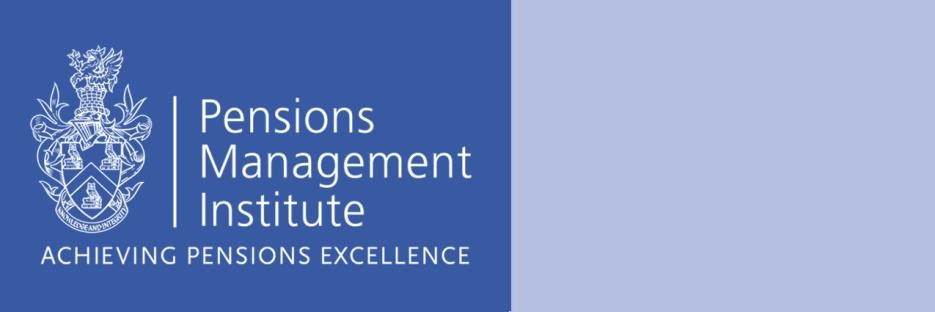 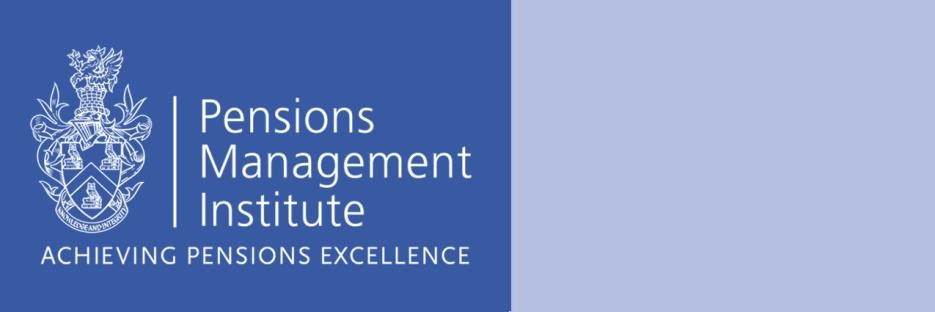 Running a Workplace Pension SchemeAssignment 2(Part 3 – Benefits and Communication)Recommended Time: 1 HourWrite short notes on the Overseas Transfer Charge.10 marksSummarise the conditions that must be met before a trivial commutation lump sum can be paid.10 marksExplain the difference between an earmarking order and pension sharing.5 marksList the functions of an actuary.5 marksBriefly explain the various methods that can be used to revalue the GMP element of a deferred pension.5 marksList the key disclosure requirements that schemes must satisfy so that they do not breach the disclosure regulations10 marksOutline the key features of a scheme pension.5 marksCore Unit 3 Assignment 2	2020 Edition© The Pensions Management Institute 2020